Контрольная работа  по теме «Магнитное поле». Вариант 1.Уровень 1.№1. Длина активной части проводника 15 см. Угол между направлением тока и индукцией магнитного поля равен 900. С какой силой магнитное поле с индукцией 40мТл действует на проводник, если сила тока в нем 12 А?№2. На протон, движущийся со скоростью 107 м/с в однородном магнитном поле перпендикулярно линиям индукции, действует сила 0,32∙10-12 Н. Какова индукция магнитного поля?№3. Определите индуктивность катушки, которую при силе тока 8,6 А пронизывает магнитный поток 120мВб.№4. Определите по условию задачи №2 радиус окружности, по которой движется протон, период обращения, импульс электрона, его кинетическую энергию, а также ускоряющую разность потенциалов, которую прошел протон, прежде чем попал в магнитное поле.Уровень 2.№1. Участок проводника длиной 10см находится в магнитном поле. Сила электрического тока, протекающего по проводнику, 10 А. При перемещении проводника на 8 см в направлении действия силы Ампера она совершила работу 4мДж. Чему равна индукция магнитного поля? Проводник расположен перпендикулярно линиям магнитной индукции.№2. По катушке протекает ток, создающий магнитное поле энергией 0,5 Дж. Магнитный поток через катушку 10 мВб. Найти силу тока.№3. Частица массой m, несущая заряд q, движется в однородном магнитном поле с индукцией В по окружности радиуса R со скоростью υ. Что произойдет с радиусом орбиты, периодом обращения и кинетической энергией частицы при увеличении индукции магнитного поля?№4. Горизонтальные рельсы находятся на расстоянии 30 см друг от друга. На них лежит стержень массой 100г перпендикулярно рельсам. Вся система находится в вертикальном магнитном поле с индукцией 0,5 Тл. При пропускании по стержню тока 2 А, он движется с ускорением 2 м/с2. Найти коэффициент трения между рельсами и стержнем.№5. Частица массой 10-5 кг и зарядом 10-6 Кл ускоряется однородным электрическим полем напряженностью 10 кВ/м в течение 10 с. Затем она влетает в однородное магнитное поле индукцией 2,5 Тл, силовые линии которого перпендикулярны скорости частицы. Найти силу, действующую на частицу со стороны магнитного поля. Начальная скорость частицы равна нулю.Контрольная работа  по теме «Магнитное поле». Вариант 2.Уровень 1.№1. Определите силу тока, проходящего по прямолинейному проводнику, перпендикулярному однородному магнитному полю, если на активную часть проводника длиной 20 см действует сила в 50 Н при магнитной индукции 10 Тл.№2. Электрон со скоростью 5 ∙107 м/с влетает в однородное магнитное поле с индукцией 0,8 Тл под углом 300 к линиям индукции. Найти силу, действующую на электрон.№3. В катушке с индуктивностью 0,6 Гн сила тока 20 А. Какова энергия магнитного поля катушки?№4. Определите по условию задачи №2 радиус окружности, по которой движется электрон, период обращения, импульс электрона, его кинетическую энергию, а также ускоряющую разность потенциалов, которую прошел электрон, прежде чем попал в магнитное поле.Уровень 2.№1. Участок проводника длиной 20 см находится в магнитном поле индукцией 25 мТл. Сила Ампера при перемещении проводника на 8 см в направлении своего действия совершает работу 4 мДж. Проводник расположен перпендикулярно линиям магнитной индукции. Чему равна сила тока, протекающего по проводнику?№2. Плоская прямоугольная катушка из 200 витков со сторонами 10 см и 5 см находится в однородном магнитном поле с индукцией 50 мТл. Какой максимальный вращающий момент может действовать на катушку в этом поле, если сила тока в ней 2 А?№3. Частица массой m, несущая заряд q, движется в однородном магнитном поле с индукцией В по окружности радиуса R со скоростью υ. Что произойдет с радиусом орбиты, импульсом частицы и периодом обращения при увеличении заряда частицы?№4. Прямой проводник длиной 20 см и массой 50 г подвешен на двух легких нитях в однородном магнитном поле, вектор индукции которого направлен горизонтально и перпендикулярно проводнику. Какой силы ток надо пропустить через проводник, чтобы нити разорвались? Индукция поля 50 мТл. Каждая нить разрывается при нагрузке 0,4 Н.№5. Заряженный шарик массой 0,1 мг и зарядом 0,2 мКл влетает в область однородного магнитного поля индукцией 0,5 Тл, имея импульс 6 ∙10-4 кг∙м/с, направленный перпендикулярно линиям магнитной индукции. Какой путь шарик пройдет к тому моменту, когда вектор его скорости повернется на 300?Контрольная работа  по теме «Магнитное поле». Вариант 3.Уровень 1.№1. Под каким углом расположен прямолинейный проводник к линиям индукции магнитного поля, если на каждые 10 см длины проводника действует сила 3 Н. Сила тока в проводнике 4 А, индукция магнитного поля 15 Тл.№2. В однородное магнитное поле индукцией 8,5 мТл влетает электрон со скоростью 4,6 ∙106 м/с, направленной перпендикулярно линиям индукции. Рассчитайте силу, действующую на электрон в магнитном поле.№3. Магнитный поток, пронизывающий один виток катушки, равен 15 мВб. Сила тока в катушке 5 А. Сколько витков содержит катушка, если ее индуктивность 0,06 Гн?№4. Определите по условию задачи №2 радиус окружности, по которой движется электрон, период обращения, импульс электрона, его кинетическую энергию, а также ускоряющую разность потенциалов, которую прошел электрон, прежде чем попал в магнитное поле.Уровень 2.№1. Участок проводника находится в магнитном поле, индукция которого 0,04 Тл. Сила электрического тока, протекающего по проводнику, равна 12,5 А. При перемещении проводника на 4 см в направлении действия силы Ампера, поле совершает работу 4 мДж. Проводник расположен перпендикулярно линиям магнитной индукции. Чему равна длина участка проводника?№2. Какую ускоряющую разность потенциалов проходит протон, влетающий  в однородное магнитное поле индукцией 2 Тл перпендикулярно его силовым линиям, если он движется по окружности радиусом 50 см?№3. Частица массой m, несущая заряд q, движется в однородном магнитном поле с индукцией В по окружности радиуса R со скоростью υ. Что произойдет с радиусом орбиты, периодом обращения и импульсом частицы при уменьшении индукции магнитного поля?№4. В вертикальном однородном магнитном поле на двух тонких нитях подвешен горизонтально проводник длиной 20 см и массой 20,4 г. Индукция магнитного поля равна 0,5 Тл. На какой угол от вертикали отклонятся нити, если сила тока в проводнике равна 2 А?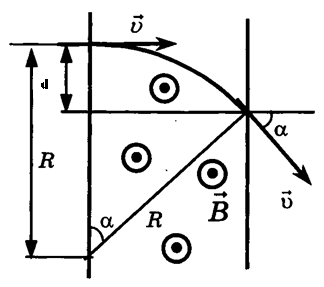 №5. Частица зарядом q и массой m влетает в область однородного магнитного поля с индукцией . Скорость частицы  направлена перпендикулярно силовым линиям поля и границе области. После прохождения области поля частица вылетает под углом α к первоначальному направлению движения. На каком расстоянии d от точки входа в поле вылетит частица из области, «занятой» полем?Контрольная работа  по теме «Магнитное поле». Вариант 4.Уровень 1.№1. Определите длину активной части прямолинейного проводника, помещенного в однородное магнитное поле с индукцией 400 Тл, если на проводник действует сила 100 Н. Проводник расположен под углом 300 к линиям магнитной индукции, сила тока в проводнике 2 А.№2. С какой скоростью влетел протон в однородное магнитное поле индукцией 10 Тл перпендикулярно силовым линиям поля, если на частицу действует поле с силой 8 ∙10-11Н?№3. Магнитное поле катушки с индуктивностью 95 мГн обладает энергией 0,19 Дж. Чему равна сила тока в катушке?№4. Определите по условию задачи №2 радиус окружности, по которой движется протон, период обращения, импульс электрона, его кинетическую энергию, а также ускоряющую разность потенциалов, которую прошел протон, прежде чем попал в магнитное поле.Уровень 2.№1. Участок проводника длиной 5 см находится в магнитном поле индукцией 50 мТл. Сила электрического тока, протекающего по проводнику, равна 20 А. Проводник расположен перпендикулярно линиям магнитной индукции. Какое перемещение совершает проводник в направлении действия силы Ампера, если работа этой силы 0,004 Дж?№2. Чему равен максимальный вращающий момент сил, действующих на прямоугольную обмотку электродвигателя, содержащую 100 витков провода, размером 4 х 6 см, по которой проходит ток 10 А, в магнитном поле индукцией 1,2 Тл?№3. Частица массой m, несущая заряд q, движется в однородном магнитном поле с индукцией В по окружности радиуса R со скоростью υ. Что произойдет с радиусом орбиты, периодом обращения и кинетической энергией частицы при уменьшении заряда частицы?№4. В горизонтальном однородном магнитном поле индукцией 3 Тл перпендикулярно к силовым линиям расположен горизонтальный проводник массой 3 кг. По проводнику протекает электрический ток силой 5 А. Какова длина проводника, если за 0,1 с, двигаясь из состояния покоя, он поднимается вертикально вверх на 2,5 см?№5. В однородном магнитном поле индукцией 2 Тл движется протон. Траектория его движения представляет собой винтовую линию с радиусом 10 см и шагом 60 см. Определить кинетическую энергию протона.Физические величиныИх изменениеА. радиус орбитыБ.период обращенияВ. кинетическая энергия1. увеличится2. уменьшится3. не изменитсяАБВФизические величиныИх изменениеА. радиус орбитыБ. импульс частицыВ. период обращения1. увеличится2. уменьшится3. не изменитсяАБВФизические величиныИх изменениеА. радиус орбитыБ.период обращенияВ. импульс1. увеличится2. уменьшится3. не изменитсяАБВФизические величиныИх изменениеА. радиус орбитыБ.период обращенияВ. кинетическая энергия1. увеличится2. уменьшится3. не изменитсяАБВ